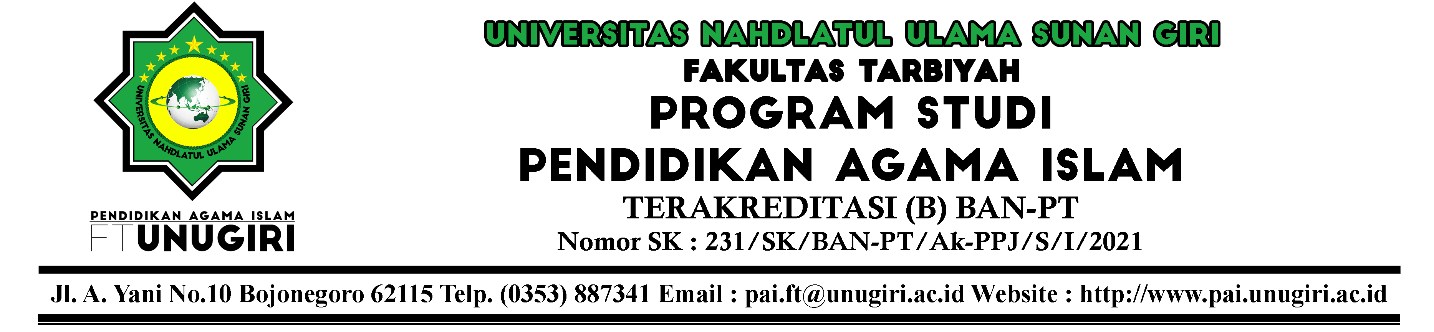 SURAT REKOMENDASINomor: ……./SR.1/FT.PAI/071088/……/20…Yang bertanda tangan di bawah ini:Nama		: Su`udin Aziz, M.AgNIDN		: 2121128602Jabatan		: Ketua Prodi Pendidikan Agama IslamMemberikan rekomendasi kepada:Nama		: NIM		: Semester	: Program Studi	: Pendidikan Agama IslamIPK		:Sebagai Mahasiswa Prodi Pendidikan Agama Islam Fakultas Tarbiyah Universitas Nahdlatul Ulama Sunan Giri yang aktif dalam kegiatan Akademik maupun Non-Akademik dan layak untuk mengajukan diri sebagai: ………………..Demikian surat rekomendasi ini diberikan untuk digunakan sebagaimana mestinya.Bojonegoro, ……………20….Ketua Prodi PAI,Su`udin Aziz, M.Ag NIDN 2121128602